Dušan RadovićJESENJA PESMASve je poško naopačkeza vrapce i mačke,kad je jesen okačilasvoje žute značke...Pažnja! Pažnja!Velika jesenja kupoprodaja!Prodajemo suncobranekupujemo kišobrane!Prodajemo staro lišćekupujemo pahuljice!Prodajemo trotinetekupujemo sanke!Kupujemo šubareprodajemo mašne!kupoprodaja – kupovina i prodajašubara – velika krznena kapa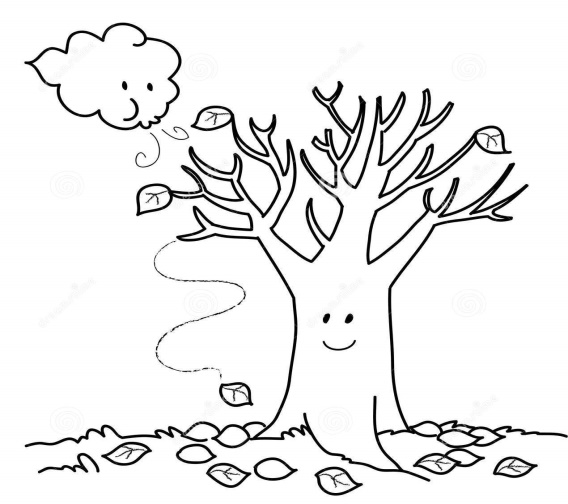 Odgovori na pitanja:U kom mesecu u godini počinje jesen?_____________________________________________Šta se događa u prirodi u jesen?__________________________________________________________________________________________Šta prodajemo, a šta kupujemo u jesen?_______________________________________________________________________________________________________________________________________Šta ti voliš da radiš kada dođe jesen?_______________________________________________________________________________________________________________________________________Oboj sliku.Dušan RadovićJESENJA PESMASve je poško naopačkeza vrapce i mačke,kad je jesen okačilasvoje žute značke...Pažnja! Pažnja!Velika jesenja kupoprodaja!Prodajemo suncobranekupujemo kišobrane!Prodajemo staro lišćekupujemo pahuljice!Prodajemo trotinetekupujemo sanke!Kupujemo šubareprodajemo mašne!kupoprodaja – kupovina i prodajašubara – velika krznena kapa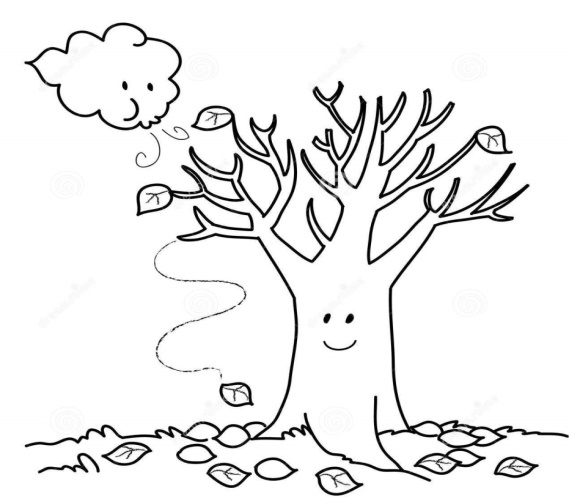 Odgovori na pitanja:U kom mesecu u godini počinje jesen?_____________________________________________Šta se događa u prirodi u jesen?__________________________________________________________________________________________Šta prodajemo, a šta kupujemo u jesen?_______________________________________________________________________________________________________________________________________Šta ti voliš da radiš kada dođe jesen?_______________________________________________________________________________________________________________________________________Oboj sliku.